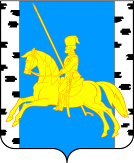 Информационная газета муниципального образования Маганский сельсовет Березовского района Красноярского краяРаспространяется бесплатно№ 37 (338) 30.09.2023 г.Официальный сайт администрации Маганского сельсовета www.magansk.ruОглавление										страницыНормативные правовые акты	2Постановление администрации Маганского сельсовета от 29.09.2023 г.  № 85 «О внесении изменений в Постановление администрации Маганского сельсовета от 07.02.2023 г. № 10 «Об утверждении конкурсной документации для проведения открытого конкурса по отбору специализированной службы по  вопросам похоронного дела на территории Маганского сельсовета и о создании конкурсной комиссии»	3Постановление администрации Маганского сельсовета от 29.09.2023 г. № 86 «О внесении изменений в Постановление администрации Маганского сельсовета от 07.02.2023 г. № 9 «Об утверждении конкурсной документации на право заключения договора по организации холодного водоснабжения путем подвоза питьевой воды населению поселка Верхняя Базаиха Березовского района Красноярского края, проживающему в жилых домах, не подключенных к централизованной системе холодного водоснабжения»	5Решение Маганского сельского Совета депутатов от 29.09.2023 г. № 51-1Р «Об утверждении Порядка увольнения (освобождения от должности) в связи с утратой доверия лиц, замещающих муниципальные должности»	7Решение Маганского сельского Совета депутатов от 29.09.2023 г. № 51-2Р «Об утверждении Порядка оказания поддержки гражданам и их объединениям, участвующим в охране общественного порядка, создания условий для деятельности народных дружин»	12Решение Маганского сельского Совета депутатов от 29.09.2023 г. № 51-3Р «Об утверждении Положения о формах морального поощрения благотворителей и добровольцев (волонтеров) на территории муниципального образования Маганский сельсовет»	16Решение Маганского сельского Совета депутатов от 29.09.2023 г. № 51-4Р «О внесении изменений в решение Маганского сельского Совета депутатов от 15.12.2022г №44-2Р «О бюджете Маганского сельсовета на 2023 год и плановый период 2024-2025 годов»………...20Решение Маганского сельского Совета депутатов от 29.09.2023 г. № 51-5Р «О внесении изменений в решение Маганского сельского Совета депутатов №34-5Р от 02.12.2021г. «Об утверждении Положения о премировании, единовременной выплате при предоставлении ежегодного оплачиваемого отпуска и выплате материальной помощи»»………………………………………………………………………..............................45Решение Маганского сельского Совета депутатов от 29.09.2023 г. № 51-6Р «О рассмотрении представления прокуратуры Березовского района № 86-04-2023 от 01.09.2023 г. «Об устранении нарушений Законодательства о противодействии коррупции»»	47Решение Маганского сельского Совета депутатов от 29.09.2023 г. № 51-7Р «О рассмотрении представления прокуратуры Березовского района № 86-04-2023 от 01.09.2023 г. «Об устранении нарушений Законодательства о противодействии коррупции»	48Решение Маганского сельского Совета депутатов от 29.09.2023 г. № 51-8Р «О досрочном прекращении полномочий депутата Маганского сельского Совета депутатов шестого созыва»	48ПОСТАНОВЛЕНИЕ АДМИНИСТРАЦИИ МАГАНСКОГО СЕЛЬСОВЕТА«29» сентября 2023 г. № 85О внесении изменений в Постановление администрации Маганского сельсовета от 07.02.2023 г. № 10 «Об утверждении конкурсной документации для проведения открытого конкурса по отбору специализированной службы по  вопросам похоронного дела на территории Маганского сельсовета и о создании конкурсной комиссии»В соответствии с Федеральным законом от 06.10.2003 г. № 131-ФЗ «Об общих принципах организации местного самоуправления в Российской Федерации», Федеральным законом от 12.01.1996 г. № 8-ФЗ «О погребении и похоронном деле», Федеральным законом от 26.07.2006 № 135-ФЗ «О защите конкуренции», Гражданским кодексом Российской Федерации, руководствуясь Уставом Маганского сельсовета, администрация Маганского сельсоветаПОСТАНОВЛЯЕТ: 1. Признать утратившим силу Постановление администрации Маганского сельсовета от 09.08.2023 г. № 75 «О внесении изменений в Постановление администрации Маганского сельсовета от 07.02.2023 г. № 10 «Об утверждении конкурсной документации для проведения открытого конкурса по отбору специализированной службы по  вопросам похоронного дела на территории Маганского сельсовета и о создании конкурсной комиссии».2. Внести следующие изменения в раздел I Приложения №1 Постановления администрации Маганского сельсовета № 10 от 07.02.2023 г. «Об утверждении конкурсной документации для проведения открытого конкурса по отбору специализированной службы по  вопросам похоронного дела на территории Маганского сельсовета и о создании конкурсной комиссии» (далее по тексту Постановление № 10 от 07.02.2023 г.): 2.1. Строку «Место, дата и время вскрытия конвертов» раздела I Приложения № 1 к Постановлению № 10 от 07.02.2023 г. изложить в следующей редакции:3. Утвердить состав конкурсной комиссии для проведения открытого конкурса по отбору специализированной службы по вопросам похоронного дела на территории Маганского сельсовета Березовского района Красноярского края согласно Приложению  № 1.4. Настоящее Постановление вступает в силу со дня его официального опубликования в газете «Ведомости органов местного самоуправления Маганского сельсовета» и подлежит размещению на официальном сайте администрации Маганского сельсовета в сети Интернет.5. Контроль за исполнением настоящего Постановления оставляю за собой. Глава сельсовета								      А. Г. ЛарионовПриложение № 1 к постановлению администрации Маганского сельсовета  № 85от «29» сентября 2023 г.Состав конкурсной комиссии для проведения открытого конкурса по отбору специализированной службы по вопросам похоронного дела на территории            Маганского сельсовета Березовского района Красноярского края******************************************************************ПОСТАНОВЛЕНИЕ АДМИНИСТРАЦИИ МАГАНСКОГО СЕЛЬСОВЕТА«29» сентября 2023 г. № 86О внесении изменений в Постановление администрации Маганского сельсовета от 07.02.2023 г. № 9 «Об утверждении конкурсной документации на право заключения договора по организации холодного водоснабжения путем подвоза питьевой воды населению поселка Верхняя Базаиха Березовского района Красноярского края, проживающему в жилых домах, не подключенных к централизованной системе холодного водоснабжения»В соответствии с Федеральным законом от 06.10.2003 года № 131-ФЗ «Об общих принципах организации местного самоуправления в Российской Федерации», Федеральным законом от 07.12.2011 года № 416-ФЗ «О водоснабжении и водоотведении», Постановлением Правительства РФ от 29.07.2013 года № 644 «Об утверждении Правил холодного водоснабжения и водоотведения и о внесении изменений в некоторые акты Правительства Российской Федерации», Гражданским Кодексом Российской Федерации, в целях реализации полномочий установленных действующими правовыми предписаниями, руководствуясь Уставом Маганского сельсовета, администрация Маганского сельсоветаПОСТАНОВЛЯЕТ: 1. Признать утратившим силу Постановление администрации Маганского сельсовета от 09.08.2023 г. № 76 «О внесении изменений в Постановление администрации Маганского сельсовета от 07.02.2023 г. № 9 «Об утверждении конкурсной документации на право заключения договора по организации холодного водоснабжения путем подвоза питьевой воды населению поселка Верхняя Базаиха Березовского района Красноярского края, проживающему в жилых домах, не подключенных к централизованной системе холодного водоснабжения».2. Внести следующие изменения в часть I Приложения №1 Постановления администрации Маганского сельсовета № 9 от 07.02.2023 г. «Об утверждении конкурсной документации на право заключения договора по организации холодного водоснабжения путем подвоза питьевой воды населению поселка Верхняя Базаиха Березовского района Красноярского края, проживающему в жилых домах, не подключенных к централизованной системе холодного водоснабжения» (далее по тексту Постановление № 9 от 07.02.2023 г.): 2.1. Строку «Место, дата и время вскрытия конвертов» части I Приложения № 1 к Постановлению № 9 от 07.02.2023 г. изложить в следующей редакции:3. Утвердить состав конкурсной комиссии для проведения открытого конкурса на право заключения договора по организации холодного водоснабжения путем подвоза питьевой воды населению поселка Верхняя Базаиха Березовского района Красноярского края, проживающему в жилых домах, не подключенных к централизованной системе холодного водоснабжения согласно Приложению  № 1.4. Настоящее Постановление вступает в силу со дня его официального опубликования в газете «Ведомости органов местного самоуправления Маганского сельсовета» и подлежит размещению на официальном сайте администрации Маганского сельсовета в сети Интернет.5. Контроль за исполнением настоящего Постановления оставляю за собой. Глава сельсовета								      А. Г. ЛарионовПриложение № 1 к постановлению администрации Маганского сельсовета  № 86от «29» сентября  2023 г.Состав конкурсной комиссии для проведения открытого конкурса на право заключения договора по организации холодного водоснабжения путем подвоза питьевой воды населению поселка Верхняя Базаиха Березовского района Красноярского края, проживающему в жилых домах, не подключенных к централизованной системе холодного водоснабжения******************************************************************РЕШЕНИЕ МАГАНСКОГО СЕЛЬСКОГО СОВЕТА  ДЕПУТАТОВ от «29» сентября 2023 года № 51-1РОб утверждении Порядка увольнения (освобождения от должности) в связи с утратой доверия лиц, замещающих муниципальные должностиНа основании Федерального закона от 06.10.2003г. № 131-ФЗ «Об общих принципах организации местного самоуправления в Российской Федерации», Федерального закона от 21.10.2001г. № 178-ФЗ «О приватизации государственного и муниципального имущества», руководствуясь Уставом Маганского сельсовета, Маганский сельский Совет депутатов,РЕШИЛ:1. Утвердить Порядок увольнения (освобождения от должности) в связи с утратой доверия лиц, замещающих муниципальные должности согласно Приложению №1.2. Контроль над выполнением решения возложить на постоянную комиссию по бюджету, муниципальному имуществу, муниципальному контролю, экономической и налоговой политике..3. Решение вступает в силу после официального опубликования в газете «Ведомости органов местного самоуправления Маганского сельсовета» и подлежит размещению на официальном сайте администрации Маганского сельсовета в сети Интернет в 10-дневный срок со дня утверждения.Приложение № 1к Решению Маганского сельского Совета депутатовот 29.09.2023г. № 51-1РПОРЯДОКувольнения (освобождения от должности) в связи с утратой доверия лиц, замещающих муниципальные должности 1. Настоящий Порядок увольнения (освобождения от должности) в связи с утратой доверия лиц, замещающих муниципальные должности  (далее также – Порядок) разработан в соответствии с Конституцией Российской Федерации, Федеральным законом от 06.10.2003 № 131-ФЗ «Об общих принципах организации местного самоуправления в Российской Федерации», Федеральным законом от 07.05.2013 № 79-ФЗ «О запрете отдельным категориям лиц открывать и иметь счета (вклады), хранить наличные денежные средства и ценности в иностранных банках, расположенных за пределами территории Российской Федерации, владеть и (или) пользоваться иностранными финансовыми инструментами», Федеральным законом от 25.12.2008 № 273-ФЗ «О противодействии коррупции» и устанавливает последовательность действий при увольнении (освобождении от должности) лиц, замещающих муниципальные должности в администрации Маганского сельсовета.2. Лицами, замещающим муниципальные должности в администрации Маганского сельсовета являются:- выборное должностное лицо местного самоуправления (глава муниципального образования);- депутат, член выборного органа местного самоуправления;- председатель контрольно-счетного органа муниципального образования;- заместитель председателя контрольно-счетного органа муниципального образования.3. Лицо, замещающее муниципальную должность, подлежит увольнению (освобождению от должности) в связи с утратой доверия в следующих случаях:1) непринятия лицом мер по предотвращению и (или) урегулированию конфликта интересов, стороной которого оно является, за исключением случаев, установленных федеральными законами;2) непредставления лицом сведений о своих доходах, об имуществе и обязательствах имущественного характера, а также о доходах, об имуществе и обязательствах имущественного характера своих супруги (супруга) и несовершеннолетних детей, представления заведомо неполных сведений, за исключением случаев, установленных федеральными законами, либо представления заведомо недостоверных сведений, если иное не установлено федеральными законами;3) участия лица на платной основе в деятельности органа управления коммерческой организации, за исключением случаев, установленных федеральным законом;4) осуществления лицом предпринимательской деятельности;5) вхождения лица в состав органов управления, попечительских или наблюдательных советов, иных органов иностранных некоммерческих неправительственных организаций и действующих на территории Российской Федерации их структурных подразделений, если иное не предусмотрено международным договором Российской Федерации или законодательством Российской Федерации;6) если лицом, замещающим муниципальную должность, которому стало известно о возникновении у подчиненного ему лица личной заинтересованности, которая приводит или может привести к конфликту интересов, не приняты меры по предотвращению и (или) урегулированию конфликта интересов, стороной которого является подчиненное ему лицо, за исключением случаев, установленных федеральными законами.3.1. Глава администрации Маганского сельсовета, депутат представительного органа помимо случаев, указанных в пункте 3 настоящего Порядка, подлежит увольнению (освобождению от должности) в связи с утратой доверия в случае нарушения запрета открывать и иметь счета (вклады), хранить наличные денежные средства и ценности в иностранных банках, расположенных за пределами территории Российской Федерации, владеть и (или) пользоваться иностранными финансовыми инструментами, установленного статьей 7.1 Федерального закона от 25.12.2008 № 273-ФЗ «О противодействии коррупции».4. Решение об увольнении (освобождении от должности) в связи с утратой доверия лица, замещающего муниципальную должность, по основаниям, предусмотренным подпунктом 1 пункта 3, пунктом 3.1 настоящего Порядка, принимается представительным органом муниципального образования на основании решения комиссии по урегулированию конфликта интересов, обеспечению соблюдения ограничений и запретов лицами, замещающими муниципальные должности в органах местного самоуправления администрации Маганского сельсовета (далее по тексту - Комиссия), принятого в соответствии с Положением о Комиссии.5. Решение об увольнении (освобождении от должности) в связи с утратой доверия лица, замещающего муниципальную должность, по основаниям, предусмотренным подпунктом 2 пункта 3 и пунктом 3.1 настоящего Порядка, принимается Маганским сельским Советом депутатов на основании поступившего в представительный орган заявления Губернатора Красноярского края о досрочном прекращении полномочий лица, замещающего муниципальную должность, направленного в соответствии с требованиями действующего законодательства Российской Федерации и Красноярского края.6. Решение о прекращении полномочий в связи с утратой доверия лица, замещающего муниципальную должность, по основаниям, предусмотренным подпунктами 3, 4, 5, 6 пункта 3 настоящего Порядка, принимается Маганским сельским Советом депутатов на основании поступивших в представительный орган материалов от правоохранительных органов и органов прокуратуры, органов государственной власти и органов местного самоуправления, свидетельствующих о данных фактах.6.1. Решение о прекращении полномочий Главы муниципального образования в связи с утратой доверия по основанию, предусмотренному пунктом 3.1 настоящего Порядка, принимается Маганским сельским Советом депутатов с учетом результатов проверки, проведенной Комиссией на основании информации представленной в письменной форме: 1) правоохранительными, иными государственными органами, Центральным банком Российской Федерации, кредитными организациями, другими российскими организациями, органами местного самоуправления, работниками (сотрудниками) подразделений по профилактике коррупционных и иных правонарушений и должностными лицами государственных органов, органов местного самоуправления, Центрального банка Российской Федерации, а также иностранными банками и международными организациями;2) постоянно действующими руководящими органами политических партий и зарегистрированных в соответствии с законом иных общероссийских общественных объединений, не являющихся политическими партиями;3) Общественной палатой Российской Федерации;4) общероссийскими средствами массовой информации.7. Решение об увольнении (освобождении от должности) в связи с утратой доверия лиц, замещающих муниципальные должности, принимается Маганским сельским Советом депутатов.Вышеуказанное Решение Маганского сельского Совета депутатов считается принятым, если за него проголосовало не менее двух третей от установленной численности депутатов представительного органа муниципального образования.8. При рассмотрении и принятии решения об увольнении (освобождении от должности) в связи с утратой доверия:1) должны быть обеспечены:- заблаговременное ознакомления лица, замещающего муниципальную должность, с документами, являющимися основанием для увольнения (освобождения от должности) в связи с утратой доверия;- представление лицу, замещающему муниципальную должность, возможности дать объяснения по поводу обстоятельств, выдвигаемых в качестве оснований для его увольнения (освобождения от должности) в связи с утратой доверия;2) должны учитываться:- характер совершенного лицом, замещающим муниципальную должность, коррупционного правонарушения, его тяжесть, обстоятельства, при которых оно совершено;- соблюдение лицом, замещающим муниципальную должность, других ограничений и запретов, требований о предотвращении или урегулировании конфликта интересов и исполнение им обязанностей, установленных в целях противодействия коррупции;- предшествующие результаты исполнения лицом, замещающим муниципальную должность, своих должностных обязанностей.Непредставление лицом, замещающим муниципальную должность, письменного объяснения не исключает возможности принятия решения об освобождении его от должности в связи с утратой доверия.9. Решение об увольнении (освобождении от должности) в связи с утратой доверия лиц, замещающих муниципальные должности, принимается не позднее чем через 30 дней со дня появления основания, а если это основание появилось в период между сессиями Маганского сельского Совета депутатов, - не позднее чем через три месяца со дня появления такого основания.В случае обращения высшего должностного лица субъекта Российской Федерации (руководителя высшего исполнительного органа государственной власти субъекта Российской Федерации) с заявлением о досрочном прекращении полномочий депутата представительного органа муниципального образования днем появления основания для досрочного прекращения полномочий является день поступления в представительный орган муниципального образования данного заявления.10. В решении об увольнении (освобождении от должности) лица, замещающего муниципальную должность, в связи с утратой доверия в качестве основания указывается соответствующий случай, предусмотренный статьями 7.1, 13.1 Федерального закона от 25.12.2008 № 273-ФЗ «О противодействии коррупции», описание допущенного коррупционного правонарушения.11. Копия решения об увольнении в связи с утратой доверия лица, замещающего муниципальную должность, с указанием коррупционного правонарушения и нормативных правовых актов, положения которых им нарушены, вручаются лицу, замещавшему муниципальную должность, под роспись в течение пяти дней со дня вступления в силу соответствующего решения. Если лицо, замещавшее муниципальную должность, отказывается от ознакомления с решением под роспись и получения его копии, то об этом составляется соответствующий акт.12. В случае если лицо, замещающее муниципальную должность, не согласно с решением об увольнении (освобождении от должности), оно вправе в письменном виде изложить свое обоснованное особое мнение, а также вправе обжаловать данное решение в установленном действующим законодательством Российской Федерации порядке.13. Сведения о применении к лицу, замещающему муниципальную должность, взыскания в виде увольнения (освобождения от должности), в связи с утратой доверия за совершение коррупционного правонарушения включаются органом местного самоуправления, в котором это лицо замещало соответствующую должность, в реестр лиц, уволенных в связи с утратой доверия, предусмотренный статьей 15 Федерального закона от 25.12.2008 № 273-ФЗ «О противодействии коррупции».******************************************************************РЕШЕНИЕ МАГАНСКОГО СЕЛЬСКОГО СОВЕТА  ДЕПУТАТОВ от «29» сентября 2023 года № 51-2РОб утверждении Порядка оказания поддержки гражданам и их объединениям, участвующим в охране общественного порядка, создания условий для деятельности народных дружинВ целях реализации Федерального закона от 06.10.2003 № 131-ФЗ «Об общих принципах организации местного самоуправления в Российской Федерации», Федерального закона от 02.04.2014 № 44-ФЗ «Об участии граждан в охране общественного порядка», руководствуясь Уставом Маганского сельсовета, Маганский сельский Совет депутатовРЕШИЛ:1. Утвердить Порядок оказания поддержки гражданам и их объединениям, участвующим в охране общественного порядка, создания условий для деятельности народных дружин согласно Приложению №1.2. Контроль над выполнением решения возложить на постоянную комиссию по бюджету, муниципальному имуществу, муниципальному контролю, экономической и налоговой политике..3. Решение вступает в силу после официального опубликования в газете «Ведомости органов местного самоуправления Маганского сельсовета» и подлежит размещению на официальном сайте администрации Маганского сельсовета в сети Интернет в 10-дневный срок со дня утверждения.Приложение № 1к Решению Маганского сельского Совета депутатовот 29.09.2023г. № 51-2РПОРЯДОКоказания поддержки гражданам и их объединениям, участвующим в охране общественного порядка, создания условий для деятельности народных дружин1. Общие положения1. Целью настоящего муниципального нормативно-правового акта (далее – Порядок) является создание правовых условий для деятельности народных дружин и поддержки граждан и их объединений, участвующих в охране общественного порядка на территории муниципального образования Маганский сельсовет. 2. Правовую основу участия граждан в охране общественного порядка составляют Конституция Российской Федерации, общепризнанные принципы и нормы международного права, федеральные конституционные законы, Федеральный закон от 02.04.2014 № 44-ФЗ «Об участии граждан в охране общественного порядка», другие федеральные законы и принятые в соответствии с ними иные нормативные правовые акты Российской Федерации, законы и иные нормативные правовые акты Красноярского края, настоящий Порядок и иные муниципальные нормативные правовые акты.3. Для целей настоящего Порядка используются следующие основные понятия:1) участие граждан в охране общественного порядка - оказание гражданами помощи органам внутренних дел (полиции) и иным правоохранительным органам в целях защиты жизни, здоровья, чести и достоинства человека, собственности, интересов общества и государства от преступных и иных противоправных посягательств, совершаемых в общественных местах;2) общественное объединение - не имеющее членства общественное объединение, сформированное по инициативе граждан для участия в охране общественного порядка;3) народная дружина - основанное на членстве общественное объединение, участвующее в охране общественного порядка во взаимодействии с органами внутренних дел (полицией) и иными правоохранительными органами, органами государственной власти и органами местного самоуправления.4. Координацию работы по взаимодействию с гражданами и их объединениям, а также с народными дружинами осуществляет администрация Маганского сельсовета.5. Администрация Маганского сельсовета в своей деятельности руководствуется следующими принципами:1) профессионализм - привлечение квалифицированных специалистов, обладающих теоретическими и практическими знаниями и навыками в сфере охраны общественного порядка;2) открытость и прозрачность - свободный доступ к информации по взаимодействию органов местного самоуправления с граждан и их объединениям, а также народными дружинами, в том числе о их результатах;3) эффективность и результативность;4) ответственность должностных лиц органа местного самоуправления.2. Функции и полномочия администрации Маганского сельсовета1. Администрация Маганского сельсовета осуществляет следующие функции и полномочия: 1) в целях содействия гражданам, участвующим в поиске лиц, пропавших без вести, размещают на своих официальных сайтах в информационно-телекоммуникационной сети "Интернет", а также в средствах массовой информации, общедоступную информацию о лицах, пропавших без вести, месте их предполагаемого поиска, контактную информацию координаторов мероприятий по поиску лиц, пропавших без вести, иную общедоступную информацию, необходимую для эффективного поиска лиц, пропавших без вести;2) во взаимодействии с правоохранительными органами подготавливают рекомендации по вопросам формирования организованных групп, определения маршрута и места предполагаемого поиска лиц, и предоставляют иную общедоступную информацию, необходимую для эффективного поиска лиц, пропавших без вести;3) осуществляют взаимодействие с народными дружинами;4) согласовывают избрание командиров народных дружин;5) в целях взаимодействия и координации деятельности народных дружин могут создавать координирующие органы (штабы), порядок создания и деятельности которых определяется закон Красноярского края;6) согласовывают планы работы народных дружин, место и время проведения мероприятий по охране общественного порядка, количество привлекаемых к участию в охране общественного порядка народных дружинников;7) определяют совместным решением с народными дружинами порядок взаимодействия народных дружин с органами внутренних дел (полицией) и иными правоохранительными органами;8) иное.3. Материальное стимулирование, льготы и компенсации народных дружинников1. Народным дружинникам по месту работы предоставляется ежегодный дополнительный отпуск без сохранения заработной платы продолжительностью до десяти календарных дней.2. Администрация Маганского сельсовета за счет средств бюджета может осуществлять материальное стимулирование деятельности народных дружинников:- осуществлять личное страхование народных дружинников на период их участия в мероприятиях по охране общественного порядка;- устанавливать дополнительные льготы и компенсации для народных дружинников, гарантии правовой и социальной защиты членов семей народных дружинников в случае гибели народного дружинника в период участия в мероприятиях по охране общественного порядка; - использовать иные формы материальной заинтересованности и социальной защиты, не противоречащие законодательству Российской Федерации (например - предоставлять народным дружинникам во время исполнения обязанностей народного дружинника проездные билеты на все виды общественного транспорта городского, пригородного и местного сообщения (за исключением такси) в пределах территории муниципального образования, выплачивать вознаграждение за помощь в раскрытии преступлений и задержании лиц, их совершивших и др.).(Порядок предоставления органами местного самоуправления народным дружинникам льгот и компенсаций устанавливается законом Красноярского края)4. Материально-техническое обеспечение деятельности народных дружинАдминистрация Маганского сельсовета может:- выделять средства на финансирование материально-технического обеспечения деятельности народных дружин, - предоставлять народным дружинам помещения, технические и иные материальные средства, необходимые для осуществления их деятельности.5. Финансовое обеспечениеФинансовое обеспечение оказания поддержки гражданам и их объединениям, участвующим в охране общественного порядка, а также создание условий для деятельности народных дружин на территории муниципального образования Маганский сельсовет является расходным обязательством администрации Маганского сельсовета в пределах бюджетных ассигнований.6. Ответственность должностных лиц органа местного самоуправления1. Физические и юридические лица в соответствии с законодательством Российской Федерации имеют право обжаловать в судебном порядке, действия (бездействие) должностных лиц администрации Маганского сельсовета, если такие действия (бездействие) нарушают их права и законные интересы.2. Должностные лица администрации Маганского сельсовета, виновные в нарушении законодательства Российской Федерации, иных нормативных правовых актов, а также норм настоящего Положения, несут дисциплинарную, гражданско-правовую, административную, уголовную ответственность в соответствии с законодательством Российской Федерации.******************************************************************РЕШЕНИЕ МАГАНСКОГО СЕЛЬСКОГО СОВЕТА  ДЕПУТАТОВ от «29» сентября 2023 года № 51-3РОб утверждении Положения о формах морального поощрения благотворителей и добровольцев (волонтеров) на территории муниципального образования Маганский сельсоветНа основании пункта 2 статьи 7 Закона Красноярского края от 12.11.2009 № 9-3962 «О благотворительной деятельности и добровольчестве (волонтерстве) в Красноярском крае», руководствуясь Федеральным законом от 06.10.2003г. №131-ФЗ «Об общих принципах организации местного самоуправления в Российской Федерации», Уставом Маганского сельсовета, Маганский сельский Совет депутатов,РЕШИЛ:1. Утвердить Положение о формах морального поощрения благотворителей и добровольцев (волонтеров) на территории муниципального образования Маганский сельсовет согласно Приложению №1.2. Расходы, связанные с применением мер поощрения, финансируются за счет средств местного бюджета.3. Контроль над выполнением решения возложить на постоянную комиссию по бюджету, муниципальному имуществу, муниципальному контролю, экономической и налоговой политике.4. Решение вступает в силу после официального опубликования в газете «Ведомости органов местного самоуправления Маганского сельсовета» и подлежит размещению на официальном сайте администрации Маганского сельсовета в сети Интернет в 10-дневный срок со дня утверждения.Приложение № 1к Решению Маганского сельского Совета депутатовот 29.09.2023г. № 51-3РПОЛОЖЕНИЕО ФОРМАХ МОРАЛЬНОГО ПООЩРЕНИЯ БЛАГОТВОРИТЕЛЕЙ И ДОБРОВОЛЬЦЕВ (ВОЛОНТЕРОВ) НА ТЕРРИТОРИИ МУНИЦИПАЛЬНОГО ОБРАЗОВАНИЯ МАГАНСКИЙ СЕЛЬСОВЕТ1. Общие положения1.1. Настоящее Положение о формах морального поощрения благотворителей и добровольцев (волонтеров) на территории муниципального образования Маганский сельсовет (далее - Положение) разработано в соответствии с Законом Красноярского края от 12.11.2009 № 9-3962 «О благотворительной деятельности и добровольчестве (волонтерстве) в Красноярском крае», Уставом Маганского сельсовета. 1.2. Поощрение благотворителей и добровольцев (волонтеров) - это форма общественного признания заслуг и оказание почёта за достигнутые результаты, направленная на усиление заинтересованности благотворителей и добровольцев (волонтеров). Поощрение проводится на основе индивидуальной оценки качеств деятельности каждого благотворителей и добровольцев (волонтеров) и его личного вклада в решение задач, поставленных перед ним. 1.5. Оформление документов о поощрении благотворителей и добровольцев (волонтеров) (внесение ходатайства о поощрении благотворителей и добровольцев (волонтеров), подготовка проекта правового акта и учёт поощрений осуществляется администрацией Маганского сельсовета.1.7. Допускается одновременное применение нескольких видов поощрения.1.8. Объявление благодарности или награждение благотворителей и добровольцев (волонтеров) благодарственным письмом, Почётной грамотой может производиться одновременно с выплатой денежной премии или награждением ценным подарком.1.10. Поощрение объявляется (вручается) в торжественной обстановке в присутствии общественности.2. Виды поощрения2.1. По основаниям, перечисленным в пункте 1.2 настоящего Положения, к благотворителям и добровольцам (волонтерам) применяются следующие виды поощрений:1) представление к награждению государственными наградами в порядке, предусмотренном федеральным законодательством;2) награждение Почетным знаком «Милосердие и благотворительность»;3) награждение Почетной грамотой Законодательного Собрания Красноярского края или Почетной грамотой Губернатора края, Благодарственным письмом Законодательного Собрания края;4) размещение информации о благотворителях и добровольцах (волонтерах), их положительном опыте в средствах массовой информации;5) организация и проведение конкурсов социальных достижений лиц, принимающих активное участие в осуществлении благотворительной и добровольческой (волонтерской) деятельности;6) организация и проведение ежегодного приема в честь благотворителей от имени высших органов государственной власти края;7) присвоение имен благотворителей учреждениям, находящимся в ведении органов исполнительной власти края, а также объектам недвижимого имущества, закрепленным за указанными учреждениями;8) иные формы морального поощрения благотворителей и добровольцев (волонтеров).3. Порядок применения поощрений3.1. Вопрос о применении поощрения благотворителей и добровольцев (волонтеров) решается органом местного самоуправления по ходатайству  руководителя организации, в которой состоит благотворитель и доброволец (волонтер), составленному по форме, определенной Приложением  к настоящему Положению.Ходатайство о применении поощрения должно быть мотивированным, отражать степень участия благотворителей и добровольцев (волонтеров) в решении конкретной задачи, стоящей перед органами местного самоуправления, проявление благотворителем и добровольцем (волонтером) инициативы, уровень навыков и способностей.Приложениек Положению о формах морального поощренияблаготворителей и добровольцев (волонтеров)на территории муниципального образования Маганский сельсоветХОДАТАЙСТВОо поощрении благотворителей и добровольцев (волонтеров) на территории муниципального образования Маганский сельсоветКонкретные достижения благотворителей и добровольцев (волонтеров), послужившие основанием для ходатайства о поощрении: ______________________________________________________________________________________________________________________________________________________________________________________________________.______________________   _______________   ________________   ______(наименование должности)     (подпись)                    (Ф.И.О.)              (дата)РЕШЕНИЕ О ХОДАТАЙСТВЕ- Удовлетворить Ходатайство.- _______________________________ подготовить проект правого акта.- Отказать в удовлетворении Ходатайства по причине ________________________________________________________________.Глава сельсовета«___» _________ 20 __ г.******************************************************************РЕШЕНИЕ МАГАНСКОГО СЕЛЬСКОГО СОВЕТА  ДЕПУТАТОВ от «29» сентября 2023 года № 51-4РО внесении изменений в решение Маганского сельского Совета депутатов от 15.12.2022г №44-2Р «О бюджете Маганского сельсовета на 2023 год и плановый период 2024-2025 годов»В целях обеспечения устойчивого функционирования  и эффективного распределения бюджетных средств, в соответствии с Бюджетным кодексом РФ, руководствуясь Уставом Маганского сельсовета, Маганский сельский Совет депутатов,РЕШИЛ:1. Увеличить доходы по коду дохода 01720249999100000150 «Прочие межбюджетные трансферты, передаваемые бюджетам сельских поселений» на 604400,00 рублей.2. Доходы, полученные в п.1 направить на раздел 0503 целевую статью 8510010240 вид расходов 244 в сумме 242000,00 рублей (подвоз воды жителям п. Верхняя Базаиха), на раздел 0801 целевую статью 8510010240 вид расходов 244 в сумме 360523,00 рублей (ремонт электропроводки в СДК), на раздел 0104 целевую статью 8510010410 вид расходов 540 в сумме 1877,00 рублей (полномочия адресное хозяйство). 3.Уменьшить доходы по коду 01720230024100000150 «Субвенции бюджетам сельских поселений на выполнение передаваемых полномочий субъектов Российской Федерации» на сумму 11958,35 рублей.4.Уменьшить расходы по разделу 0113 целевой статье 8510075140 виду расходов 244 на сумму 11958,35 рублей.5. Утвердить источники дефицита бюджета Маганского сельсовета на 2023г. в сумме 959173,13 рублей согласно Приложению № 1 к решению. 6. Утвердить доходы бюджета Маганского сельсовета на 2023 год в сумме 27513565,94 рублей согласно Приложению № 3 к решению.     7. Утвердить функциональную структуру расходов бюджета Маганского сельсовета на 2023 г. в сумме 28472739,07 рублей согласно Приложению № 4 к решению. 8. Утвердить ведомственную структуру расходов Маганского сельсовета на 2023 г. в сумме 28472739,07 рублей согласно Приложению № 5 к решению. 9. Контроль над исполнением  настоящего решения возложить на постоянную комиссию Совета депутатов по финансам, бюджету, собственности, экономической и налоговой политике. 10. Настоящее решение вступает в силу со дня официального опубликования в газете «Ведомости органов местного самоуправления Маганского сельсовета» и подлежит размещению на официальном сайте администрации Маганского сельсовета в сети интернет в 10-дневный срок со дня утверждения.Приложение № 1 к решению  Маганского сельского Совета депутатов от 29.09.2023 г. №51-Источники внутреннего финансирования дефицита бюджета в 2023 году плановом периоде 2024-2025 годов( рублей)Приложение № 2к  решению  Маганского сельского Совета депутатов от 29.09.2023 г. №51-4РГлавные администраторы доходов Маганского сельсоветаПриложение № 3 к решению Маганского сельского Совета депутатов                                                                        от 29.09.2023 г. №51-4РПриложение № 4 к решению Маганского сельского Совета депутатов от 29.09.2023 г. №51-4РРаспределение бюджетных ассигнований по разделам и подразделам бюджетной классификации расходов бюджетов Российской Федерации на 2023 год и плановый  период 2024-2025 годовруб.Приложение № 5 к решению Маганского сельского Совета депутатов от 29.09.2023г №51-4РВедомственная структура расходов  бюджета  Маганского сельсовета  на 2023 год******************************************************************РЕШЕНИЕ МАГАНСКОГО СЕЛЬСКОГО СОВЕТА ДЕПУТАТОВ от «29» сентября 2023 года № 51-5РО внесении изменений в решение Маганского сельского Совета депутатов №34-5Р от 02.12.2021г. «Об утверждении Положения о премировании, единовременной выплате при предоставлении ежегодного оплачиваемого отпуска и выплате материальной помощи»На основании статьи 53 ФЗ «Об общих принципах организации местного самоуправления в Российской Федерации» от 06.10.2003 № 131-ФЗ, пункта 2 статьи 22 ФЗ «О муниципальной службе в Российской Федерации» от 02.03.2007 № 25-ФЗ, статьи 11 Закона Красноярского края от 24.04.2008 №5-1565 «Об особенностях правового регулирования муниципальной службы в Красноярском крае», руководствуясь Уставом Маганского сельсовета, Маганский сельский Совет депутатов,РЕШИЛ:1. Внести в Решение Маганского сельского Совета депутатов от 02.12.2021г. № 34-5Р «Об утверждении Положения о премировании, единовременной выплате при предоставлении ежегодного оплачиваемого отпуска и выплате материальной помощи» следующие изменения:1) преамбулу Решения изложить и читать в следующей редакции: «На основании статьи 53 Федерального закона от 06.10.2003 № 131-ФЗ «Об общих принципах организации местного самоуправления в Российской Федерации», пункта 2 статьи 22 Федерального закона от 02.03.2007 № 25-ФЗ «О муниципальной службе в Российской Федерации», статьи 11 Закона Красноярского края от 24.04.2008 № 5-1565 «Об особенностях правового регулирования муниципальной службы в Красноярском крае»,  руководствуясь Уставом Маганского сельсовета, Маганский сельский Совет депутатов, Решил:»;2) в приложении 1 к Решению пункты 2.4., 2.7. изложить и читать в следующей редакции:- «2.4. Конкретные размеры премии муниципальным служащим определяются в пределах фонда оплаты труда, в пределах средств увеличения на 10% фонда оплаты труда по итогам работы за год и максимальными размерами не ограничиваются.»;- «2.7. Муниципальные служащие, имеющие дисциплинарные взыскания, не подлежат премированию в течение срока действия дисциплинарного взыскания, за исключением премирования за выполнение заданий особой важности и сложности, в пределах средств увеличения на 10% фонда оплаты труда. Вопрос о выплате премии муниципальным служащим, имеющим дисциплинарное взыскание, решается представителем нанимателя.».2. Решение Маганского сельского Совета депутатов от 20.04.2022г. №37-6Р О внесении изменений в решение Маганского сельского Совета депутатов №34-5Р от 02.12.2021г. «Об утверждении Положения о премировании, единовременной выплате при предоставлении ежегодного оплачиваемого отпуска и выплате материальной помощи» признать утратившим силу.3. Контроль над исполнением  настоящего решения возложить на постоянную комиссию Совета депутатов по финансам, бюджету, собственности, экономической и налоговой политике.    4. Настоящее решение вступает в силу со дня официального опубликования в газете «Ведомости  органов местного самоуправления Маганского сельсовета» и подлежит размещению на официальном сайте администрации Маганского сельсовета в сети интернет в 10-дневный срок со дня утверждения. Председатель Маганского                             Глава Маганского сельсовета                                                                                                                                               сельского Совета депутатов                                                                 О. А. Камскова                                                     А. Г. Ларионов                                                    ******************************************************************РЕШЕНИЕ МАГАНСКОГО СЕЛЬСКОГО СОВЕТА  ДЕПУТАТОВ от «29» сентября 2023 года № 51-6РО рассмотрении представления прокуратуры Березовского района № 86-04-2023 от 01.09.2023 г. «Об устранении нарушений Законодательства о противодействии коррупцииНа основании представления прокуратуры Березовского района № 86-04-2023 от 01.09.2023 г. «Об устранении нарушений Законодательства о Противодействии коррупции»; в соответствии с п. 7.3-1 ст. 40 Федерального закона от 06.102003 № 131-ФЗ «Об общих принципах организации местного самоуправления в Российской Федерации», руководствуясь ст. 35 Устава Маганского сельсовета, Маганский сельский Совет депутатов,РЕШИЛ:1. Вынести Кучасу Ионасу С. Ионаса предупреждение, а также принять меры к недопущению впредь подобных нарушений законодательства о противодействии коррупции.2. Настоящее Решение вступает в силу с момента его подписания и подлежит официальному опубликованию в газете «Ведомости органов местного самоуправления Маганского сельсовета» и подлежит размещению на официальном сайте администрации Маганского сельсовета в сети интернет в 10-дневный срок со дня утверждения.Председатель Маганского сельского Совета депутатов                       					      О. А. Камскова******************************************************************РЕШЕНИЕ МАГАНСКОГО СЕЛЬСКОГО СОВЕТА  ДЕПУТАТОВ от «29» сентября 2023 года № 51-7РО рассмотрении представления прокуратуры Березовского района № 86-04-2023 от 01.09.2023 г. «Об устранении нарушений Законодательства о противодействии коррупцииНа основании представления прокуратуры Березовского района № 86-04-2023 от 01.09.2023 г. «Об устранении нарушений Законодательства о Противодействии коррупции»; в соответствии с п. 7.3-1 ст. 40 Федерального закона от 06.102003 № 131-ФЗ «Об общих принципах организации местного самоуправления в Российской Федерации», руководствуясь ст. 35 Устава Маганского сельсовета, Маганский сельский Совет депутатов,РЕШИЛ:1. Вынести Елистратовой Татьяне Игоревне предупреждение, а также принять меры к недопущению впредь подобных нарушений законодательства о противодействии коррупции.2. Настоящее Решение вступает в силу с момента его подписания и подлежит официальному опубликованию в газете «Ведомости органов местного самоуправления Маганского сельсовета» и подлежит размещению на официальном сайте администрации Маганского сельсовета в сети интернет в 10-дневный срок со дня утверждения.Председатель Маганского сельского Совета депутатов 							      О. А. КамсковаРЕШЕНИЕ МАГАНСКОГО СЕЛЬСКОГО СОВЕТА  ДЕПУТАТОВ от «29» сентября 2023 года № 51-8РО досрочном прекращении полномочий депутата Маганского сельского Совета депутатов шестого созываНа основании представления прокуратуры Березовского района Красноярского края от 01.09.2023 года №86-04-2023, руководствуясь частью 7.1 статьи 40 Федерального закона от 06.10.2003 года № 131-ФЗ «Об общих принципах организации местного самоуправления в Российской Федерации», пунктом 2 части 1 статьи 13.1 Федерального закона от 25.12.2008 года №273-ФЗ «О противодействии коррупции», Уставом Маганского сельсовета, с учётом личного волеизъявления оформленного заявлением от 26.09.2023 года, о досрочном прекращении полномочий депутата, Маганский сельский Совет депутатов,РЕШИЛ:1. Прекратить досрочно полномочия депутата Маганского сельского Совета депутатов шестого созыва Забелина Михаила Анатольевича, в связи с утратой доверия.2. Настоящее Решение вступает в силу с момента его подписания и подлежит официальному опубликованию в газете «Ведомости органов местного самоуправления Маганского сельсовета» и подлежит размещению на официальном сайте администрации Маганского сельсовета в сети интернет в 10-дневный срок со дня утверждения.Председатель Маганского сельского Совета депутатов				      О. А. Камскова******************************************************************1Место, дата и время вскрытия конвертовЗаявки подаются с момента опубликования до 30.10.2023 г. ежедневно с 9-00 до 17-00, с 12-00 до 13-00 обед, кроме выходных дней по адресу Красноярский край, Березовский район, с. Маганск, ул. Лесная 1А, каб. № 3.Заявки подаются в запечатанных конвертах.Вскрытие заявок конкурсной комиссией состоится 31.10.2023 г., в  10 часов 30 мин. местного времени по адресу Красноярский край, Березовский район, с. Маганск, ул. Лесная 1А, каб. № 31.Запара Елена СергеевнаЗаместитель главы сельсовета, председатель комиссии2.Шкутина Людмила ВасильевнаВедущий специалист, заместитель председателя комиссииЧлены комиссииЧлены комиссииЧлены комиссии3.Томилова Ирина ИвановнаВедущий специалист4.Камскова Оксана АнатольевнаПредседатель Маганского сельского совета депутатов(по согласованию)5.Розинберг Наталья ВикторовнаИнспектор ВУС (по согласованию)Место, дата и время вскрытия конвертовЗаявки подаются с момента опубликования до 30.10.2023 г. ежедневно с 9-00 до 17-00, с 12-00 до 13-00 обед, кроме выходных дней по адресу Красноярский край, Березовский район, с. Маганск, ул. Лесная 1А, каб. № 3.Заявки подаются в запечатанных конвертах.Вскрытие заявок конкурсной комиссией состоится 31.10.2023 г., в  10 часов 00 мин. местного времени по адресу Красноярский край, Березовский район, с. Маганск, ул. Лесная 1А, каб. № 31.Запара Елена СергеевнаЗаместитель главы сельсовета, председатель комиссии2.Шкутина Людмила ВасильевнаВедущий специалист, заместитель председателя комиссииЧлены комиссииЧлены комиссииЧлены комиссии3.Томилова Ирина ИвановнаВедущий специалист4.Камскова Оксана АнатольевнаПредседатель Маганского сельского совета депутатов(по согласованию)5.Розинберг Наталья ВикторовнаИнспектор ВУС (по согласованию)Председатель Маганского сельского Совета депутатов____________О. А. КамсковаГлава Маганского сельсовета     ____________А. Г. ЛарионовПредседатель Маганского сельского Совета депутатов____________О. А. КамсковаГлава Маганского сельсовета     ____________А. Г. ЛарионовПредседатель Маганского сельского Совета депутатов____________О. А. КамсковаГлава Маганского сельсовета     ____________А. Г. ЛарионовФ.И.О.Благотворителя/добровольца (волонтера)Основание поощренияВид поощренияПредседатель Маганского сельского Совета депутатов____________О. А. КамсковаГлава Маганского сельсовета     ____________А. Г. ЛарионовНаименование показателя               Код2023 год2024 год2025 годИсточники финансирования дефицита бюджета- всего:000 90 00 00 00 00 0000 000959173,13121209,23308315,60Изменение остатков средств на счетах по учету средств бюджета017 01 05 00 00 00 0000 000959173,13121209,23308315,60Увеличение остатков средств бюджета017 01 05 00 00 00 0000 500-17715092,00-17835522,00Увеличение прочих остатков средств бюджета000 01 05 02 00 00 0000 500-17715092,00-17835522,00Увеличение прочих остатков денежных средств бюджетов000 01 05 02 01 00 0000 510-17715092,00-17835522,00Увеличение прочих остатков денежных средств бюджетов поселений000 01 05 02 01 10 0000 510-27513565,94-17715092,00-17835522,00Уменьшение остатков средств бюджета000 01 05 00 00 00 0000 60028472739,0717836301,2318143837,60Уменьшение прочих остатков средств бюджета000 01 05 02 00 00 0000 60028472739,0717836301,2318143837,60Уменьшение прочих остатков денежных средств бюджета000 01 05 02 01 00 0000 61028472739,0717836301,2318143837,60Уменьшение прочих остатков денежных средств бюджетов поселений000 01 05 02 01 10 0000 61028472739,0717836301,2318143837,60N   
строкиКод главного администратораКод классификации  
доходов бюджета    Наименование кода   
бюджетной классификации017Администрация Маганского сельсовета Березовского района Красноярского края101710804020011000110Государственная пошлина за совершение нотариальных действий должностными лицами органов местного самоуправления, уполномоченными в соответствии с законодательными актами Российской Федерации на совершение нотариальных действий201711105035100000120Доходы от сдачи в аренду имущества, находящегося в оперативном управлении органов управления сельских поселений и созданных ими учреждений (за исключением имущества муниципальных бюджетных и автономных учреждений)301711105075100000120Доходы от сдачи в аренду имущества, составляющего казну поселений (за исключением земельных участков)401711701050100000180Невыясненные поступления, зачисляемые в бюджеты сельских поселений501720216001100098150Дотации бюджетам сельских поселений на выравнивание бюджетной обеспеченности из бюджетов муниципальных районов (за счет средств районного бюджета)601720216001100099150Дотации бюджетам сельских поселений на выравнивание бюджетной обеспеченности из бюджетов муниципальных районов (за счет средств краевого бюджета)701720215002100000150Дотации бюджетам сельских поселений на поддержку мер по обеспечению сбалансированности бюджетов801720235118100000150Субвенции бюджетам сельских поселений на осуществление первичного воинского учета на территориях, где отсутствуют военные комиссариаты901720230024100000150Субвенции бюджетам сельских поселений на выполнение передаваемых полномочий субъектов Российской Федерации 1001720249999100000150Прочие межбюджетные трансферты, передаваемые бюджетам сельских поселений1101721860010100000150Доходы бюджетов сельских поселений от возврата остатков субсидий, субвенций и иных межбюджетных трансфертов, имеющих целевое назначение, прошлых лет из бюджетов муниципальных районов1201711705050100000180Прочие неналоговые доходы бюджетов сельских поселений1301720805000100000150Перечисления из  бюджетов сельских  поселений  (в бюджеты  поселений)  для   осуществления возврата (зачета) излишне уплаченных или излишне взысканных сумм налогов,  сборов и иных платежей, а также сумм  процентов за несвоевременное осуществление  такого возврата  и  процентов,  начисленных  на излишне взысканные суммы1401721960010100000150   Возврат прочих остатков субсидий, субвенций и иных межбюджетных трансфертов, имеющих целевое назначение, прошлых лет из бюджетов сельских поселений1501710804020014000110Государственная пошлина за совершение    нотариальных действий должностными лицами органов местного самоуправления, уполномоченными в соответствии с законодательными актами Российской Федерации на совершение нотариальных действий1601711105025100000120Доходы, получаемые в виде арендной платы, а также средства от продажи права на заключение договоров аренды за земли, находящиеся в собственности сельских поселений (за исключением земельных участков муниципальных бюджетных и автономных учреждений)1701711402053100000410Доходы от реализации иного имущества, находящегося в собственности сельских поселений (за исключением имущества муниципальных бюджетных и автономных учреждений, а также имущества муниципальных унитарных предприятий, в том числе казенных), в части реализации основных средств по указанному имуществу1801720705030100000150Прочие безвозмездные поступления в бюджеты сельских поселений1901720405099100000150Прочие безвозмездные поступления от негосударственных организаций в бюджеты сельских поселений2001711109045100000120Прочие поступления от использования имущества, находящегося в собственности сельских поселений (за исключением имущества муниципальных бюджетных и автономных учреждений, а также имущества муниципальных унитарных предприятий, в том числе казенных)2101711406025100000430Доходы от продажи земельных участков, находящихся в собственности сельских поселений (за исключением земельных участков муниципальных бюджетных и автономных учреждений)2201711302995100000130Прочие доходы от компенсации затрат бюджетов сельских поселений2301711715030100001150Инициативные платежи, зачисляемые в бюджеты сельских поселений (поступления от юридических лиц и индивидуальных предпринимателей)2401711715030100002150Инициативные платежи, зачисляемые в бюджеты сельских поселений (поступления от физических лиц)2501711602020020000140Административные штрафы, установленные законами субъектов  Российской Федерации об административных правонарушениях, за нарушение муниципальных правовых актов2601720810000100000150Перечисление из бюджетов сельских поселений (в бюджеты сельских поселений) для осуществления взыскания2701720229999107509150Прочие субсидии бюджетам сельских поселений (субсидии на капитальный ремонт и ремонт автомобильных дорог общего пользования местного значения)ДОХОДЫ Маганского сельсовета на 2023 год и плановый период 2024-2025 годыМаганского сельсовета на 2023 год и плановый период 2024-2025 годыКод бюджетной классификацииНаименование кодов классификации СуммаСуммаСуммадоходов бюджета202320242025Собственные доходы  (налоговые и неналоговые)8943675,008646580,00 8745740,00 182 1 01 02000 10 0000 110Налог на доходы физических лиц486000,00497680,00514840,00 182 1 01 02010 01 1000 110Налог на доходы физических лиц с доходов, источником которых является налоговый агент, за исключением доходов, в отношении которых исчисление и уплата налога осуществляются в соответствии со статьями 227, 2271 и 228 Налогового кодекса Российской Федерации  465900,00477380,00494540,00 182 1 01 02020 01 1000 110Налог на доходы физических лиц с доходов, полученных от осуществления деятельности физическими лицами, зарегистрированными в качестве индивидуальных предпринимателей, нотариусов, занимающихся частной практикой, адвокатов, учредивших адвокатские кабинеты и других лиц, занимающихся частной практикой в соответствии со статьей 227 Налогового кодекса Российской Федерации11600,0011700,00 11700,00 182 1 01 02030 01 1000 110 Налог на доходы физических лиц с доходов, полученных физическими лицами в соответствии со статьей 228 Налогового кодекса Российской Федерации (сумма платежа (перерасчеты, недоимка и задолженность по соответствующему платежу, в том числе по отмененному)8500,008600,00 8600,00 182 1 05 03000 01 1000 110Единый сельскохозяйственный налог12000,0012000,00 12000,00 182 105 03010 01 1000 110Единый сельскохозяйственный налог12000,0012000,0012000,00 182 1 06 00000 00 0000 110Налоги на имущество780000,00780000,00 790000,00 182 1 06 01030 10  1000 110Налог на имущество физических лиц, взимаемый по ставкам, применяемым к объектам налогообложения, расположенным в границах сельских поселений 780000,00780000,00 790000,00 182 1 06 06000 10 1000 110Земельный налог6117200,006117200,006117200,00 182 1 06 06043 10 1000 110Земельный налог с физических лиц, обладающих земельным участком, расположенным в границах сельских поселений 5553200,005553200,005553200,00182 1 06 06033 10 1000 110Земельный налог с организаций, обладающих земельным участком, расположенным в границах сельских поселений564000,00564000,00564000,00100 1 03 02200 01 0000 110Дорожный Фонд поселения 1350725,001228700,001300700,00100 1 03 02230 01 0000 110Доходы от уплаты акцизов на дизельное топливо, подлежащие распределению между бюджетами субъектов Российской Федерации и местными бюджетами с учетом установленных дифференцированных нормативов отчислений в местные бюджеты639225586200,00 622100,00 100 1 03 02240 01 0000 110Доходы от уплаты акцизов на моторные масла для дизельных и (или) карбюраторных (инжекторных) двигателей, подлежащие распределению между бюджетами субъектов Российской Федерации и местными бюджетами с учетом установленных дифференцированных нормативов отчислений в местные бюджеты3800,004000,004100,00100 1 03 02250 01 0000 110Доходы от уплаты акцизов на автомобильный бензин, подлежащие распределению между бюджетами субъектов Российской Федерации и местными бюджетами с учетом установленных дифференцированных нормативов отчислений в местные бюджеты780300,00715300,00751100,00100 1 03 02260 01 0000 110Доходы от уплаты акцизов на прямогонный бензин, подлежащие распределению между бюджетами субъектов Российской Федерации и местными бюджетами с учетом установленных дифференцированных нормативов отчислений в местные бюджеты-72600,00-76800,00-76600,00017 1 08 00000 00 0000 000Государственная пошлина4000,004000,004000,00017 1 08 04020 01 1000 110Государственная пошлина за совершение нотариальных действий должностными лицами органов местного самоуправления, уполномоченными в соответствии с законодательными актами Российской Федерации на совершение нотариальных действий4000,004000,004000,00017 1 11 00000 00 0000 000 ДОХОДЫ ОТ ИСПОЛЬЗОВАНИЯ ИМУЩЕСТВА, НАХОДЯЩЕГОСЯ В ГОСУДАРСТВЕННОЙ И МУНИЦИПАЛЬНОЙ СОБСТВЕННОСТИ 7000,007000,007000,00017 1 11 09045 10 0000 120Прочие поступления от использования имущества, находящегося в собственности сельских поселений (за исключением имущества муниципальных бюджетных и автономных учреждений, а также имущества муниципальных унитарных предприятий, в том числе казенных)7000,007000,007000,00017 1 16 00000  00 0000 000Штрафы, санкции, возмещение ущерба10000,000,000,00017 1 16 02020 02 0000 140Административные штрафы, установленные законами субъектов  Российской Федерации об административных правонарушениях, за нарушение муниципальных правовых актов10000,000,000,00017 1 17 00000  00 0000 000ПРОЧИЕ НЕНАЛОГОВЫЕ ДОХОДЫ176750,000,000,00017 1 17 15030 10 0002 150Инициативные платежи, зачисляемые в бюджеты сельских поселений (поступления от физических лиц)176750,000,000,00017 2 02  00000 00 0000 150Безвозмездные поступления от других бюджетов бюджетной системы Российской Федерации18569890,949068512,009089782,00017 2 02 16001 10 0099 150Дотации бюджетам сельских поселений на выравнивание бюджетной обеспеченности  за счет средств  краевого бюджета1525000,001217636,001217636,00017 2 02 16001 10 0098 150Дотации бюджетам сельских поселений на выравнивание бюджетной обеспеченности за счет средств районного бюджета3641194,00 3641194,003641194,00017 2 02 49999 10 0000150Прочие межбюджетные трансферты, передаваемые бюджетам сельских поселений9972305,293620702,003620702,00017 2 02 35118 10 0000 150Субвенции бюджетам сельских поселений на осуществление первичного воинского учета на территориях, где отсутствуют военные комиссариаты 543850,00568480,00589750,00017 2 02 30024 10 0000 150Субвенции бюджетам сельских поселений на выполнение передаваемых полномочий субъектов Российской Федерации 8541,6520500,0020500,00017 2 02 29999 10 0000 150Прочие субсидии бюджетам сельских поселений2879000,000,000,00ВСЕГО ДОХОДЫ27513565,9417715092,0017835522,00№    Наименование показателя бюджетной классификацииРаздел СуммаСуммаСумма строки  подраздел  2023 год  2024 год  2025 год 1ОБЩЕГОСУДАРСТВЕННЫЕ РАСХОДЫ01008623846,39811890181189012Функционирование высшего должностного лица  01021049057,401076875,001076875,003Функционирование законодательного органа  010345148,000,000,004Функционирование  администрации Маганского сельсовета 01047179519,46685372668537265Резервный фонд0111400004000040 0006Другие общегосударственные расходы 0113310121,531483001483007НАЦИОНАЛЬНАЯ ОБОРОНА02005438505684805897508Мобилизационная и вневойсковая подготовка02035438505684805897509НАЦИОНАЛЬНАЯ БЕЗОПАСНОСТЬ И ПРАВООХРАНИТЕЛЬНАЯ ДЕЯТЕЛЬНОСТЬ030080661311300011300010Гражданская оборона030950005000,00500011Защита населения и территории от чрезвычайных ситуаций природного и техногенного характера, пожарная безопасность031080161310800010800012НАЦИОНАЛЬНАЯ ЭКОНОМИКА04006067920,971228700130070013Дорожное хозяйство (дорожные фонды)04096067920,971228700130070014ЖИЛИЩНО-КОММУНАЛЬНОЕ ХОЗЯЙСТВО05005984567,972014495201449515Благоустройство05034633567,002014495201449516Другие вопросы в области жилищно-коммунального хозяйства05051351000,9716КУЛЬТУРА, КИНЕМАТОГРАФИЯ08006378046,745304164,865104164,8617Культура08016378046,745304164,865104164,8618Социальная политика100067894,0067894,0067894,0019Пенсионное обеспечение100167894,0067894,0067894,0020Условно утвержденные расходы420666,37834932,7421ВСЕГО:28472739,0717836301,2318143837,60Наименование главных  распорядителейи наименование показателей бюджетной классификацииКод ведомстваРаздел,подразделЦелевая статьяВид расходов Сумма2023 годОБЩЕГОСУДАРСТВЕННЫЕ РАСХОДЫ01701008623846,39Функционирование высшего должностного лица  01701021049057,40Функционирование высшего должностного лица 017010281100000001049057,40Глава Маганского сельсовета в рамках непрограммных расходов высшего должностного лица 017010281100802101049057,40Расходы на выплаты персоналу в целях обеспечения выполнения функций государственными (муниципальными) органами, казенными учреждениями, органами управления государственными внебюджетными фондами 017010281100802101001049057,40Фонд оплаты труда муниципальных органов01701028110080210121783974,40Фонд оплаты труда муниципальных органов0170102811001041012121753,00Взносы по обязательному социальному страхованию на выплаты денежного содержания и иные выплаты работникам муниципальных органов01701028110080210129236761,00Взносы по обязательному социальному страхованию на выплаты денежного содержания и иные выплаты работникам муниципальных органов017010281100104101296569,00Функционирование законодательного органа  017010345148,00Непрограммные расходы Маганского сельского Совета депутатов0170103810000000045148,00Функционирование Маганского сельского Совета депутатов0170103811000000045148,00Передача   полномочий по осуществлению внешнего муниципального финансового контроля.0170103811008025050045148,00Иные межбюджетные трансферты0170103811008025054045148,00Передача   полномочий по осуществлению внешнего муниципального финансового контроля.017010381100104105001219,00Иные межбюджетные трансферты017010381100104105401219,00Функционирование  администрации Маганского сельсовета01701047179519,46Непрограммные расходы администрации Маганского сельсовета   017010485000000007179519,46Функционирование администрации Маганского сельсовета017010485100000007179519,46Руководство и управление  администрации  Маганского сельсовета в сфере установленных функций в рамках непрограммных расходов 017010485100802307179519,46Расходы на выплаты персоналу в целях обеспечения выполнения функций государственными (муниципальными) органами, казенными учреждениями, органами управления государственными внебюджетными фондами 017010485100802301005101193,26Фонд оплаты труда муниципальных органов017010485100802301213821002,82Взносы по обязательному социальному страхованию на выплаты денежного содержания и иные выплаты работникам муниципальных органов017010485100802301291152143,00Фонд оплаты труда муниципальных органов0170104851001049012127720,00Взносы по обязательному социальному страхованию на выплаты денежного содержания и иные выплаты работникам муниципальных органов017010485100104901298371,44Фонд оплаты труда муниципальных органов0170104851001041012170627,00Взносы по обязательному социальному страхованию на выплаты денежного содержания и иные выплаты работникам муниципальных органов0170104851001041012921329,00Иные закупки товаров, работ и услуг для обеспечения муниципальных нужд017010485100802302401968596,20Прочая закупка товаров, работ и услуг для обеспечения муниципальных нужд0170104851008023024414193636,20Закупка энергетических ресурсов01701048510080230247549233,00Передача части полномочий по организации в области адресного хозяйства0170104851008029050067639,00Иные межбюджетные трансферты0170104851008029054067639,00Иные межбюджетные трансферты017010485100104105401877,00Исполнение судебных решений0170104851008023083135000,00Уплата прочих налогов, сборов017010485100802308533414,00Резервный фонд017011140000,00Непрограммные расходы администрации Маганского сельсовета   0170111850000000040000,00Функционирование администрации Маганского сельсовета0170111851000000040000,00Резервный фонд в рамках непрограммных расходов администрации Маганского сельсовета 0170111851000000040000,00Иные бюджетные ассигнования0170111851008011080040000,00Резервные средства0170111851008011087040000,00Другие общегосударственные вопросы0170113322079,88Непрограммные расходы администрации Маганского сельсовета   0170113800000000020500,00Функционирование администрации Маганского сельсовета0170113850000000020500,00Субвенция бюджету муниципального образования  на выполнение государственных полномочий по созданию и обеспечению деятельности административных комиссий в рамках непрограммных расходов0170113851007514020500,00Закупка товаров, работ и услуг для государственных (муниципальных) нужд0170113851007514024020500,00Иные закупки товаров, работ и услуг для обеспечения муниципальных нужд0170113851007514024420500,00Закупка товаров, работ и услуг для государственных (муниципальных) нужд01701138510077450240167675,00Иные закупки товаров, работ и услуг для обеспечения муниципальных нужд01701138510077450244167675,00Мероприятия в рамках муниципальной программы "Повышение качества жизни и прочие мероприятия на территории муниципального образования Маганский сельсовет на 2023-2025гг."01701130790000000240133904,88Иные закупки товаров, работ и услуг для обеспечения муниципальных нужд01701130790080320244133904,88Национальная оборона0170200543850,00Непрограммные расходы администрации Маганского сельсовета01702038500000000543850,00Функционирование администрации Маганского сельсовета01702038510000000543850,00Осуществление первичного воинского учета на территориях, где отсутствуют военные комиссариаты в рамках непрограммных расходов01702038510051180543850,00Расходы на выплаты персоналу в целях обеспечения выполнения функций государственными (муниципальными) органами, казенными учреждениями, органами управления государственными внебюджетными фондами01702038510051180100437500,00Фонд оплаты труда муниципальных органов01702038510051180121340636,00Взносы по обязательному социальному страхованию на выплаты денежного содержания и иные выплаты работникам муниципальных органов01702038510051180129102874,00Закупка товаров, работ и услуг для государственных (муниципальных) нужд01702038510051180240100340,00Иные закупки товаров, работ и услуг для обеспечения муниципальных нужд01702038510051180244100340,00НАЦИОНАЛЬНАЯ БЕЗОПАСНОСТЬ И ПРАВООХРАНИТЕЛЬНАЯ ДЕЯТЕЛЬНОСТЬ0170300806613,00Гражданская оборона017030907000000005000,00Муниципальная программа "Повышение качества жизни и прочие мероприятия на территории муниципального образования Маганский сельсовет на 2023-2025гг."017030907900000005000,00Мероприятия в рамках муниципальной программы "Повышение качества жизни и прочие мероприятия на территории муниципального образования Маганский сельсовет на 2023-2025гг."017030907900800202405000,00Прочая закупка товаров, работ и услуг для обеспечения муниципальных нужд017030907900800202445000,00Защита населения и территории от чрезвычайных ситуаций природного и техногенного характера, пожарная безопасность0170310801613,00Мероприятия по обеспечению пожарной безопасности в рамках муниципальной программы "Повышение качества жизни и прочие мероприятия на территории муниципального образования Маганский сельсовет на 2023-2025гг."01703100790080010240801613,00Прочая закупка товаров, работ и услуг для обеспечения муниципальных нужд01703100790080010244801613,00НАЦИОНАЛЬНАЯ ЭКОНОМИКА01704006067920,97Дорожное хозяйство (дорожные фонды)01704090700000000 6067920,97Муниципальная программа "Комплексное развитие транспортной инфраструктуры Маганского сельсовета" 017040907900000006067920,97Мероприятия по содержанию автомобильных дорог поселения в рамках муниципальной программы " Комплексное развитие транспортной инфраструктуры Маганского сельсовета" 017040907900801002406067920,97Прочая закупка товаров, работ и услуг для обеспечения муниципальных нужд017040907900801002441350725,00Прочая закупка товаров, работ и услуг для обеспечения муниципальных нужд017040907900S50802441835280.00Прочая закупка товаров, работ и услуг для обеспечения муниципальных нужд017040907900S50902442881915,97ЖИЛИЩНО-КОММУНАЛЬНОЕ ХОЗЯЙСТВО01705005984567,97Благоустройство01705034633567,00Муниципальная программа  « Повышение качества жизни и прочие мероприятия на территории муниципального образования Маганский сельсовет  на 2023-2025 гг.»017050307900000004633567,00Мероприятия в рамках муниципальной программы  «Повышение  качества жизни и прочие мероприятия  на территории муниципального образования Маганский сельсовет на 2023-2025 гг.»017050307900810002404633567,00Прочая  закупка товаров, работ и услуг для обеспечения муниципальных нужд01705030790081010244470000,00Закупка энергетических ресурсов01705030790081010247574567,00Прочая  закупка товаров, работ и услуг для обеспечения муниципальных нужд0170503079008103024470000,00Прочая  закупка товаров, работ и услуг для обеспечения муниципальных нужд017050307900810402441512000,00Прочая  закупка товаров, работ и услуг для обеспечения муниципальных нужд017050307900S64102441765000,00Прочая  закупка товаров, работ и услуг для обеспечения муниципальных нужд01705038510010240244242000,00Закупка товаров, работ и услуг для государственных (муниципальных) нужд017050585100860222401351000,97Прочая  закупка товаров, работ и услуг для обеспечения муниципальных нужд017050585100860222441351000,97КУЛЬТУРА, КИНЕМАТОГРАФИЯ01708006378046,74Культура01708016378046,74Передача части полномочий по организации в области культуры01708018510000000500 4817523,74Иные межбюджетные трансферты01708018510080060 5403867333,00Иные межбюджетные трансферты01708018510080650540836831,86Иные межбюджетные трансферты0170801851001049054036114,88Иные межбюджетные трансферты0170801851001041054077244,00Закупка товаров, работ и услуг для государственных (муниципальных) нужд017080185100800602401560523,00Прочая  закупка товаров, работ и услуг для обеспечения муниципальных нужд01708018510010240244360523,00Закупка энергетических ресурсов017080185100800602471200000,00Социальная политика0171000851000000050067894,00Пенсионное обеспечение0171001851008027054067894,00ВСЕГО 28472739,07